Labex MME-DII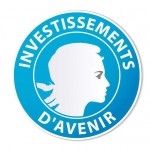 Modèles Mathématiques et Économiques de la Dynamique, de l’Incertitude et des Interactions
APPEL A CANDIDATURES POST-DOC, ANNÉE 2014-2015Le labex MME-DII offre trois allocations post- doctorales pour l'année académique 2014-2015, dans les domaines de la modélisation mathématique et économique de la dynamique, de l'incertitude et des interactions.Tous les thèmes de recherche du projet MME-DII sont concernés et consultables sur http://labex-mme-dii.u-cergy.fr et notamment : économie du risque, modélisation aléatoire, finance, théorie des jeux, économétrie, applications, (liste non exhaustive).L'allocataire devra être titulaire d'un doctorat en sciences économiques, mathématiques ou physique, à la date de début de leur contrat. Durée : un an 
Début du contrat : septembre 2014
Salaire : environ 1900 euros mensuelsL'allocataire effectuera ses recherches dans l'un des laboratoires partenaires du labex MME-DII :THEMA 	 (Université de Cergy-Pontoise; économie, finance)AGM 		 (Université de Cergy-Pontoise; mathématiques)LPTM		 (Université de Cergy-Pontoise; physique)CEPN		 (Université Paris Nord; économie, finance)LAGA		 (Université Paris Nord; mathématiques)MODALX	 (Université Paris Ouest; probabilités, statistiques)LEM		 (Université Paris II; économie)EPEE 		 (Université d'Evry; économie)CERESSEC	(ESSEC business school; économie, finance)Le dossier de candidature devra être envoyé avant le 20 mai 2014 à postdoc.labex.mmedii@gmail.com. Les résultats seront communiqués mi-juin.Le dossier de candidature comprendra :Un CV détaillé.Un projet de recherche court (trois pages maximum)Deux lettres de recommandation de personnalités scientifiques, dont une émanant du directeur de thèse.Le candidat précisera dans quel laboratoire il souhaite effectuer ses recherches et les bénéfices attendus de cette insertion. Il lui est conseillé de prendre contact avec le laboratoire préalablement à sa candidature.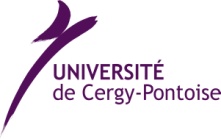 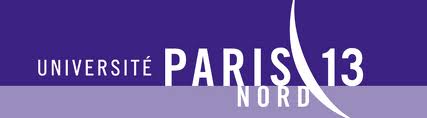 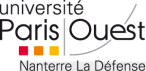 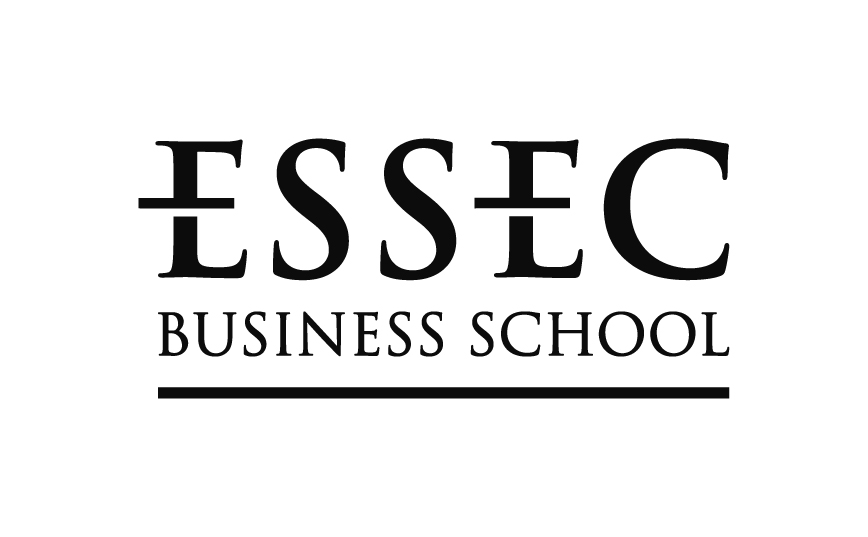 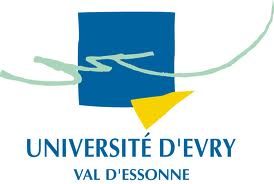 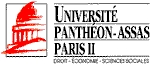 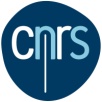 